Σύμφωνα με την υπ’ αριθμ. 129287/12-10-2011 Υ.Α. του ΥΠΕΘ (ΦΕΚ 2769/τ.Β’/2-12-2011) προκηρύσσεται διαγωνισμός για την πραγματοποίηση  της ημερήσιας εκδρομής των μαθητών του Γυμνασίου μας στα «Λουτρά Λαγκαδά» την Παρασκευή 15 Απριλίου 2016 . Δικαίωμα συμμετοχής στο διαγωνισμό έχουν, σύμφωνα με το νόμο, μόνον ταξιδιωτικά πρακτορεία που διαθέτουν ισχύουσα άδεια λειτουργίας από τον ΕΟΤ.Προδιαγραφές:Προορισμός:  «Λουτρά Λαγκαδά»– Αναχώρηση από το σχολείο: την Παασκευή 15 Απριλίου 2016 στις 8:00
– Επιστροφή στο  σχολείο: την ίδια μέρα στις 17:00Μετάβαση & επιστροφή με τουριστικό λεωφορείο.Αριθμός μαθητών διακόσιοι ογδόντα (290)Αριθμός συνοδών είκοσι (30)Παρατηρήσεις:Ζητείται η συνολική τιμή (με Φ.Π.Α) ανά λεωφορείο.Η κατάθεση της προσφοράς από το ταξιδιωτικό γραφείο θα πρέπει απαραιτήτως να συνοδεύεται και με υπεύθυνη δήλωση ότι διαθέτει το ειδικό σήμα λειτουργίας, το οποίο βρίσκεται σε ισχύ και να περιλαμβάνει ρητά την ασφάλιση ευθύνης διοργανωτή σύμφωνα με την κείμενη νομοθεσία.Οι προσφορές θα πρέπει να έχουν κατατεθεί κλειστές στο σχολείο (γραφείο διευθυντή) μέχρι την Τετάρτη 23 Μαρτίου 2016  και ώρα 12:00.ΕΛΛΗΝΙΚΗ ΔΗΜΟΚΡΑΤΙΑΥΠΟΥΡΓΕΙΟ ΠΑΙΔΕΙΑΣ, ΕΡΕΥΝΑΣ ΚΑΙ 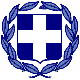  ΘΡΗΣΚΕΥΜΑΤΩΝΠΕΡΙΦΕΡΕΙΑΚΗ Δ/ΝΣΗ ΠΡΩΤ. & ΔΕΥΤΕΡ. ΕΚΠ/ΣΗΣ ΚΕΝΤΡΙΚΗΣ ΜΑΚΕΔΟΝΙΑΣΔ/ΝΣΗ Δ/ΘΜΙΑΣ ΕΚΠ/ΣΗΣ ΔΥΤΙΚΗΣ ΘΕΣ/ΝΙΚΗΣ4ο ΓΥΜΝΑΣΙΟ ΣΤΑΥΡΟΥΠΟΛΗΣΠληροφ.		: Μουλογιάννης ΛεωνίδαςΤαχ. Δ/νση	: Χάνι Γραβιάς 4Ταχ. Κώδ.	: 56431Τηλ./FAX	: 2310641200email		: mail@4gym-stavroup.thess.sch.grΕΛΛΗΝΙΚΗ ΔΗΜΟΚΡΑΤΙΑΥΠΟΥΡΓΕΙΟ ΠΑΙΔΕΙΑΣ, ΕΡΕΥΝΑΣ ΚΑΙ  ΘΡΗΣΚΕΥΜΑΤΩΝΠΕΡΙΦΕΡΕΙΑΚΗ Δ/ΝΣΗ ΠΡΩΤ. & ΔΕΥΤΕΡ. ΕΚΠ/ΣΗΣ ΚΕΝΤΡΙΚΗΣ ΜΑΚΕΔΟΝΙΑΣΔ/ΝΣΗ Δ/ΘΜΙΑΣ ΕΚΠ/ΣΗΣ ΔΥΤΙΚΗΣ ΘΕΣ/ΝΙΚΗΣ4ο ΓΥΜΝΑΣΙΟ ΣΤΑΥΡΟΥΠΟΛΗΣΠληροφ.		: Μουλογιάννης ΛεωνίδαςΤαχ. Δ/νση	: Χάνι Γραβιάς 4Ταχ. Κώδ.	: 56431Τηλ./FAX	: 2310641200email		: mail@4gym-stavroup.thess.sch.grΕΛΛΗΝΙΚΗ ΔΗΜΟΚΡΑΤΙΑΥΠΟΥΡΓΕΙΟ ΠΑΙΔΕΙΑΣ, ΕΡΕΥΝΑΣ ΚΑΙ  ΘΡΗΣΚΕΥΜΑΤΩΝΠΕΡΙΦΕΡΕΙΑΚΗ Δ/ΝΣΗ ΠΡΩΤ. & ΔΕΥΤΕΡ. ΕΚΠ/ΣΗΣ ΚΕΝΤΡΙΚΗΣ ΜΑΚΕΔΟΝΙΑΣΔ/ΝΣΗ Δ/ΘΜΙΑΣ ΕΚΠ/ΣΗΣ ΔΥΤΙΚΗΣ ΘΕΣ/ΝΙΚΗΣ4ο ΓΥΜΝΑΣΙΟ ΣΤΑΥΡΟΥΠΟΛΗΣΠληροφ.		: Μουλογιάννης ΛεωνίδαςΤαχ. Δ/νση	: Χάνι Γραβιάς 4Ταχ. Κώδ.	: 56431Τηλ./FAX	: 2310641200email		: mail@4gym-stavroup.thess.sch.gr Θεσσαλονίκη, 15/3/2016  Αρ. Πρωτ.: 454 Θεσσαλονίκη, 15/3/2016  Αρ. Πρωτ.: 4544o   ΓΥΜΝΑΣΙΟ ΣΤΑΥΡΟΥΠΟΛΗΣ4o   ΓΥΜΝΑΣΙΟ ΣΤΑΥΡΟΥΠΟΛΗΣ4o   ΓΥΜΝΑΣΙΟ ΣΤΑΥΡΟΥΠΟΛΗΣ Προς:Δ.Δ.Ε. Δυτικής ΘεσσαλονίκηςΤ. Διεύθυνση:  Τ. Κώδικας:     Πληροφορίες:     Τηλέφωνο:          Φαξ                    Ηλ. Ταχυδρ.:             Ιστοσελίδα:         Τ. Διεύθυνση:  Τ. Κώδικας:     Πληροφορίες:     Τηλέφωνο:          Φαξ                    Ηλ. Ταχυδρ.:             Ιστοσελίδα:         Χάνι Γραβιάς 456431Μουλογιάννης Λεωνίδας23106412002310641200mail@4gym-stavroup.thess.sch.grhttp://4gym-stavroup.thess.sch.gr Προς:Δ.Δ.Ε. Δυτικής ΘεσσαλονίκηςΤ. Διεύθυνση:  Τ. Κώδικας:     Πληροφορίες:     Τηλέφωνο:          Φαξ                    Ηλ. Ταχυδρ.:             Ιστοσελίδα:         Τ. Διεύθυνση:  Τ. Κώδικας:     Πληροφορίες:     Τηλέφωνο:          Φαξ                    Ηλ. Ταχυδρ.:             Ιστοσελίδα:         Χάνι Γραβιάς 456431Μουλογιάννης Λεωνίδας23106412002310641200mail@4gym-stavroup.thess.sch.grhttp://4gym-stavroup.thess.sch.grΠΡΟΣ ΑΝΑΡΤΗΣΗ ΣΤΗΝ ΙΣΤΟΣΕΛΙΔΑΘέμα:ΠΡΟΣΚΛΗΣΗ ΥΠΟΒΟΛΗΣ ΟΙΚΟΝΟΜΙΚΩΝ ΠΡΟΣΦΟΡΩΝ ΓΙΑ ΤΗΝ ΗΜΕΡΗΣΙΑ  ΕΚΔΡΟΜΗ ΤΩΝ ΜΑΘΗΤΩΝ ΤΟΥ ΓΥΜΝΑΣΙΟΥ ΜΑΣΠΡΟΣΚΛΗΣΗ ΥΠΟΒΟΛΗΣ ΟΙΚΟΝΟΜΙΚΩΝ ΠΡΟΣΦΟΡΩΝ ΓΙΑ ΤΗΝ ΗΜΕΡΗΣΙΑ  ΕΚΔΡΟΜΗ ΤΩΝ ΜΑΘΗΤΩΝ ΤΟΥ ΓΥΜΝΑΣΙΟΥ ΜΑΣΠΡΟΣΚΛΗΣΗ ΥΠΟΒΟΛΗΣ ΟΙΚΟΝΟΜΙΚΩΝ ΠΡΟΣΦΟΡΩΝ ΓΙΑ ΤΗΝ ΗΜΕΡΗΣΙΑ  ΕΚΔΡΟΜΗ ΤΩΝ ΜΑΘΗΤΩΝ ΤΟΥ ΓΥΜΝΑΣΙΟΥ ΜΑΣΠΡΟΣΚΛΗΣΗ ΥΠΟΒΟΛΗΣ ΟΙΚΟΝΟΜΙΚΩΝ ΠΡΟΣΦΟΡΩΝ ΓΙΑ ΤΗΝ ΗΜΕΡΗΣΙΑ  ΕΚΔΡΟΜΗ ΤΩΝ ΜΑΘΗΤΩΝ ΤΟΥ ΓΥΜΝΑΣΙΟΥ ΜΑΣΟ ΔΙΕΥΘΥΝΤΗΣΜΟΥΛΟΓΙΑΝΝΗΣ ΛΕΩΝΙΔΑΣ